OSNOVNA ŠKOLA BISTRABistranska 30	U Poljanici Bistranskoj, 10.01.2018. godineJELOVNIK ZA SIJEČANJ 2018. GODINE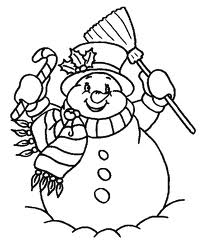 ------------------------------------------------------------------------------------------------------------------------------------------------------------------------------------------------------------------------------------------------------------------------------------------------------------------------------------------------------------------------------------------------------------------------------------------------------------------------------------------------------------Napomena: Škola zadržava pravo promjene jelovnikaRavnatelj:Eduard Kovačević, v.r.DANDATUMJELOPonedjeljak15.01.KRAFNA SA MARMELADOM, ČAJUtorak16.01.MLIJEČNA KIFLA, PUDING SA ČOKOLADOMSrijeda17.01.HOT DOG, SOKČetvrtak18.01.BOLOGNESE, TJESTENINA, KRASTAVAC, KRUHPetak19.01.SENDVIČ SA SIROM, VOĆEPonedjeljak22.01.GRIZ SA ČOKOLADOMUtorak23.01.KUKURUZNI SAVITAK, JOGURTSrijeda24.01.LINO LADA, KRUH, BIJELA KAVAČetvrtak25.01.FAŠIRANAC, ŠKOLSKA ŽEMLJA, KETCHUPPetak26.01.INTEGRALNA ŠTANGICA VANILIJA-BOROVNICA, VOĆEPonedjeljak29.01.CORNFLAKES, KAKAOUtorak30.01.GRAH VARIVO, SUHO MESO, KRUHSrijeda31.01.PIZZA, SOK